م/ حلقــــة نقاشيـــة       أقام قسم علم البيئة في كلية العلوم حلقة نقاشية حول اللسان الملحي في شط العرب وذلك يوم الاثنين الموافق  29/4/2013، إذ ألقيت محاضرة حول هذا الموضوع من قبل رئيس مهندسيين زراعيين جاسم حسين عبدالله  من مديرية زراعة البصرة والتي حضرها مختصون من تدريسي قسم البيئة وقسم علوم الحياة ومركز علوم البحار إذ نوقشت مسألة اللسان الملحي من قبل الحاضرين تطرق فيها الى المتغيرات البيئية التي طرأت على شط العرب في الآونة الأخيرة من النواحي الفيزيائية والكيميائية وخرج الحاضرون بعدة توصيات وهذه التوصيات من شأنها إيجاد حلول ناجعة لمشكلة اللسان الملحي في شط العرب.التوصيــات 1- قيام مجلس محافظة البصرة والحكومة المحلية بالتواصل مع المحافظات المجاورة لإطلاق حصة المحافظة من المياه وبما يتلاءم والجبهة الملحية القادمة من الخليج العربي.2- قيام الحكومة الاتحادية بمفاتحة الدول ذات منابع المياه أو تلك التي تمر فيها بضرورة توفير الحصة المائية الكافية للعراق والضغط عليها في جميع المحافل الدولية.3- الاهتمام بكري الأنهر وإزالة الرواسب دوريا مما يساهم بشكل كبير في رفع نسبة الملوحة للمحافظة على نوعية المياه.4- استخدام محطات متكاملة لمعالجة المياه العادمة لتخفيف تصريف المياه الثقيلة الملقاة في نهري دجلة والفرات وشط العرب.5- زيادة الاهتمام بالبحث العلمي ورصد مبالغ للباحثين وطلبة الدراسات العليا وتوفير الأجهزة ذات الكفاءة العالية لمتابعة نوعية المياه في شط العرب من قبل مجلس محافظة البصرة.6-زيادة الاهتمام بالمناطق ذات المياه العذبة ومنع أي تجاوز عليها أو سوء استخدامها.7- إجراء بحوث مشتركة مع الدول المجاورة لتكوين رؤية أوسع حول هذه المشكلة.8- ضرورة اللجوء إلى المحاكم المختصة  في حالة عدم التزام الدول المجاورة بإطلاق حصة العراق المائية.9- تشكيل لجان متخصصة من جامعة البصرة والدوائر ذات العلاقة لدراسة وضع المياه في المحافظة  وبشكل دوري ليتسنى للجهات المعنية اتخاذ الإجراءات اللازمة.10- ضرورة عقد مؤتمر موسع أو ورشة عمل يحضرها المختصون من جامعة البصرة والدوائر ذات العلاقة وبمشاركة أعضاء من مجلس محافظة البصرة للخروج بتوصيات ترفع من قبل الحكومة المحلية إلى الحكومات المحلية المجاورة والحكومة الاتحادية.أسماء  المشاركين في حضور الحلقة النقاشية             التي أقامها قسم البيئة يوم الاثنين الموافق 29/4/2013المشاركون في حضور الحلقة النقاشية من الأساتذة والموظفين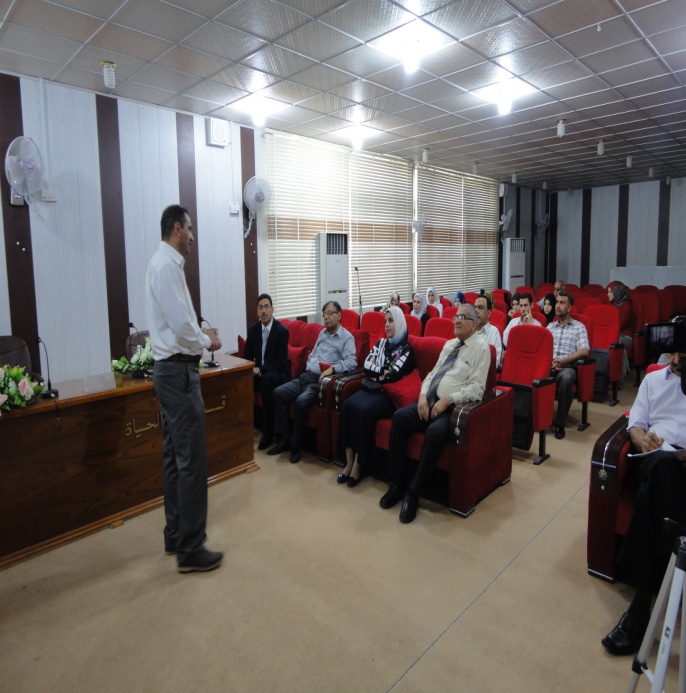 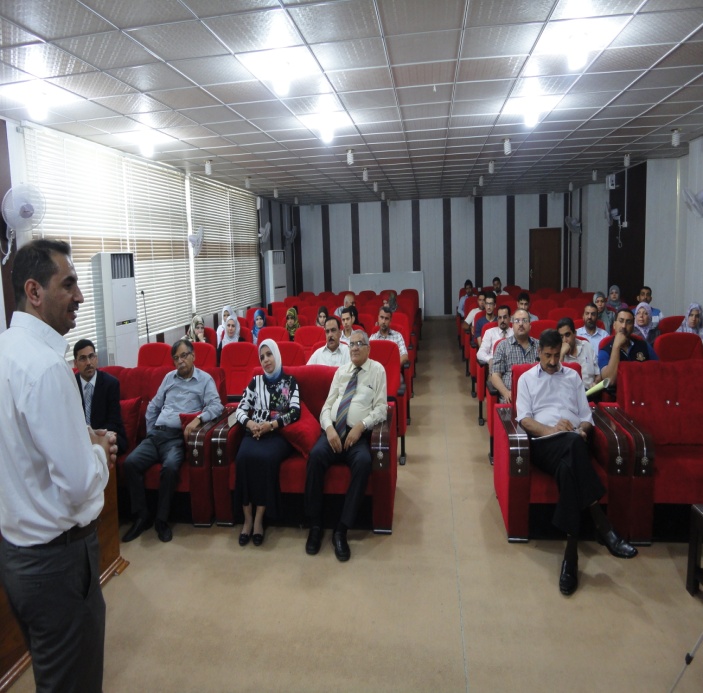 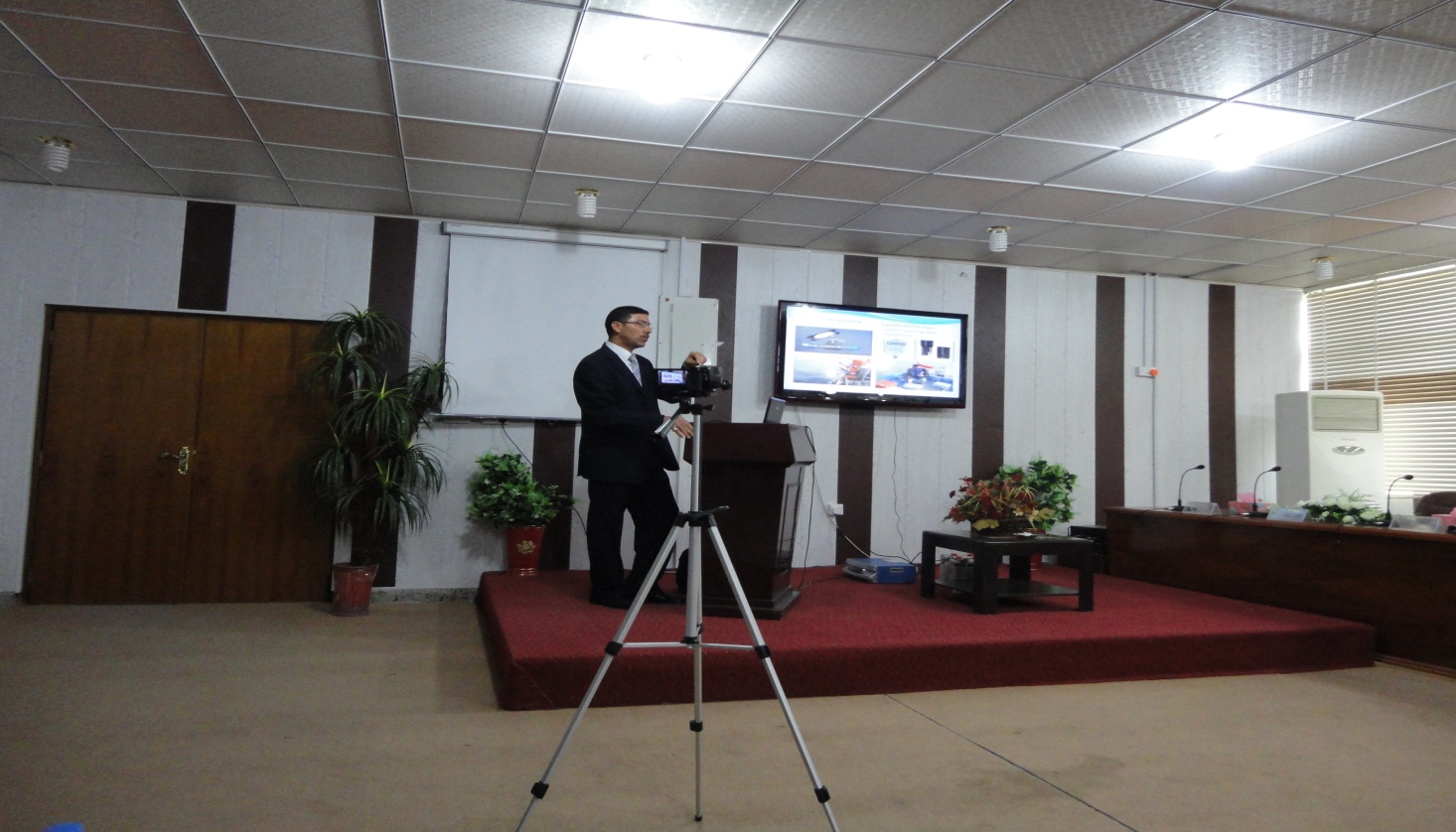 المحاضر : رئيس مهندسيين زراعيين  جاسم حسين عبد الله1أ.د.عبد الحسين يوسف العضبكلية العلوم/ قسم البيئة2أ.د.نجاح عبود حسينكلية العلوم/ قسم البيئة3أ.م.د. دنيا علي حسينكلية العلوم/ رئيس قسم البيئة4أ.م. د. وصال فخري مركز علوم البحار/جامعة البصرة5ا.م. د. نايف محسن عزيزكلية العلوم /قسم البيئة6أ.د.عبد الله حمد كلية العلوم /قسم علوم الحياة7أ.م.د. مفيد عبد اللطيفكلية العلوم /قسم علوم الحياة8أ.م.د. نايف محسن عزيزكلية العلوم/ قسم البيئة9م.م. نعمان سليم هاشمكلية العلوم/ قسم البيئة10م.م.انعام عبد الاميركلية العلوم/ قسم البيئة11م.م.ضياء عبد السادة حسينكلية العلوم/ قسم البيئة12معتز حكمت عثمانطالب ماجستير/قسم البيئة13هدى عادل رحمةطالبة ماجستير/قسم علوم الحياة14د. فراس مصطفى الخطيبكلية العلوم/ قسم البيئة15د. مصطفى عبد الوهابكلية العلوم/ قسم البيئة16د. عمار عطيه طلالكلية العلوم/ قسم البيئة17م. مهندس زراعي لبنى جوادمديرية زراعة البصرة/قسم تنمية الاهوار18م.م. باسمة عبد الرزاقكلية العلوم/ قسم البيئة19م. مهنا قاسم حبيبكلية العلوم/ قسم البيئة20م.م. ميثم عبد الله غاليكلية العلوم/ قسم البيئة/طالب دكتوراه21مكية مهلهلكلية العلوم/ قسم البيئة/طالبة دكتوراه22وداد مزبان طاهركلية العلوم/ قسم البيئة23بيولوجي امل علي صبارمديرية بيئة البصرة